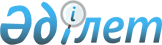 Глубокое ауданы әкімдігінің 2016 жылғы 01 маусымдағы № 175 "Көшпелі сауданы жүзеге асыру үшін орындарды анықтау туралы" қаулысына өзгерістер енгізу туралыШығыс Қазақстан облысы Глубокое аудандық әкімдігінің 2019 жылғы 29 мамырдағы № 204 қаулысы. Шығыс Қазақстан облысының Әділет департаментінде 2019 жылғы 31 мамырда № 5989 болып тіркелді
      РҚАО-ның ескертпесі.

      Құжаттың мәтінінде түпнұсқаның пунктуациясы мен орфографиясы сақталған.
      Қазақстан Республикасының 2004 жылғы 12 сәуірдегі "Сауда қызметін реттеу туралы" Заңының 8, 27 баптарына, Қазақстан Республикасының 2016 жылғы 06 сәуірдегі "Құқықтық актілер туралы" Заңының 26-бабына сәйкес, Глубокое ауданының әкімдігі ҚАУЛЫ ЕТЕДІ:
      1. Глубокое ауданы әкімдігінің 2016 жылғы 01 маусымдағы №175 "Көшпелі сауданы жүзеге асыру үшін орындарды анықтау туралы" қаулысына (нормативтік құқықтық актілерді мемлекеттік тіркеу тізілімінде 4565 нөмірімен тіркелген) келесі өзгерістер енгізілсін:
      жоғарыда аталған қаулының қосымшасы осы қаулының қосымшасына сәйкес жаңа редакцияда жазылсын.
      2. "Шығыс Қазақстан облысы Глубокое ауданы әкімінің аппараты" мемлекеттік мекемесі Қазақстан Республикасының заңнамасында белгіленген тәртіпте:
      1) осы қаулының Шығыс Қазақстан облысы әділет департаментінде мемлекеттік тіркелуін;
      2) осы қаулы мемлекеттік тіркелген күнінен бастап күнтізбелік он күн ішінде оның көшірмесін қағаз және электрондық түрде қазақ және орыс тілдерінде "Республикалық құқықтық ақпарат орталығы" шаруашылық жүргізу құқығындағы республикалық мемлекеттік кәсіпорнына Қазақстан Республикасы нормативтік құқықтық актілерінің эталондық бақылау банкіне ресми жариялау және енгізу үшін жолданылуын;
      3) осы қаулы мемлекеттік тіркелген күнінен бастап күнтізбелік он күн ішінде оның көшірмесін Глубокое ауданының аумағында таратылатын мерзімді баспа басылымдарында ресми жариялауға жолданылуын;
      4) ресми жарияланғаннан кейін осы қаулыны Глубокое ауданы әкімдігінің интернет-ресурсына орналастыруын қамтамасыз етсін.
      3. Осы қаулының орындалуын бақылау Глубокое ауданы әкімінің орынбасары С.Б. Кимасовқа жүктелсін.
      4. Осы қаулы оның алғашқы ресми жарияланған күнінен кейін күнтізбелік он күн өткен соң қолданысқа енгізіледі.  Көшпелі сауданы жүзеге асыруға арналған орындар
					© 2012. Қазақстан Республикасы Әділет министрлігінің «Қазақстан Республикасының Заңнама және құқықтық ақпарат институты» ШЖҚ РМК
				
      Глубокое ауданының әкімі

К. Байгонусов
Глубокое ауданы әкімдігінің 
2019 жылғы "29" мамырдағы 
№ 204 қаулысына қосымшаГлубокое ауданы әкімдігінің 
2016 жылғы "01" маусымдағы 
№ 175 қаулысына қосымша
    №
Әкімшілік – аумақтық бірліктің атауы
Орналасқан жері
1
Глубокое кенті
"Больничный" ықшам ауданы: Попович көшесі, 49/1; "Больничный" ықшам ауданы: Попович көшесі, № 5 үйдің маңы; "Больничный" ықшам ауданы: Пирогова көшесі, № 8 үйдің маңы.
2
 Алтай кенті
Юбилейный көшесі, 10, Алтайский ауылдық мәдениет үйі ғимаратына тиесілі алаң; Мир көшесі, № 20 үйдің маңындағы аумақ.
3
Белоусовка кенті
Юбилейная көшесі № 7 үйдің жанында; Жуков көшесі, 49, Жукова - Фабричная көшелерінің қиылысында.
4
Бобровка ауылдық округі
Бобровка ауылы, Степной көшесі, 77, автобекетінің маңындағы аумақ;
5
Веселовка ауылдық округі
Веселовка ауылы, Гагарин көшесі, автобус аялдамасының маңында. Бетондалған алаң.
6
Верх-Березовский кенті
Ленин көшесі, "Тополек" саябағының маңындағы алаң.
7
Березовска ауылдық округі 
Березовка ауылы, Юбилейный көшесі, 2, Березовка ауылдық мәдениет үйінің алдындағы алаң. 
8
Ертіс ауылдық округі
Прапорщикова ауылы, Школьная көшесі, 1 бойындағы екі қабатты үйдің алды; Уварова ауылы, Өскемен қаласы - Предгорное ауылы бағытындағы рейстік автобус аялдамасының ауданында.
9
Кожохово ауылдық округі
Кожохово ауылы, Ленин көшесі мәдениет үйінің маңында; Прогресс ауылы, Киров көшесі, 10, "Глубочанка" шаруа қожалығы ғимаратының маңында.
10
Краснояр ауылдық округі
Предгорное ауылы, Киров көшесі, 47, "Қазақтелеком" ғимаратының алдындағы алаң; Перевальное ауылы, Березовская көшесі, Перевальное орта мектебінен басталатын жол арқылы; Ленин көшесі, № 22 және № 26 үйлерінің арасы; Яблонька, Связист, Иртышский строитель 2, Пищевик 3, Вишенка, Бытовик, Механизатор 2, Иголочка, Алтай, Металлург СЦК 4 – Өскемен қаласы - Шемонаиха қаласы тас жолының бойындағы бағбандық серіктестіктер.
11
Быструха ауылдық округі
Быструха ауылы, Новостройка көшесі, суды пайдалануға беру ұйымы ғимаратының алдындағы алаң; Быструха ауылы, Өскемен-Риддер тас жолының оң жағындағы көпірден кейінгі алаң.
12
Малоубинка ауылдық округі
Малоубинка ауылы, Клиновицкий көшесі, 5, Малоубинка ауылдық мәдениет үйінің маңындағы алаңда.
13
Опытное поле ауылдық округі 
Опытное поле ауылы, Степная көшесі, 2 бойындағы Опытное поле ауылдық мәдениет үйінің маңындағы алаңда; Центральная,1 көшесі ауданында.
14
Секисовка ауылдық округі
Секисовка ауылы Шоссейная көшесі, автобекеттің маңындағы аумақта; Белокаменка ауылы, автобекеттің маңындағы аумақта.
15
Тархан ауылдық округі
Тарханка ауылы, Степная көшесінің бойындағы тұрғын үйдің ауданында; Тарханка ауылы, Молодых көшесі, 2 бойындағы аурухананың ауданында; Тарханка ауылы, Степная көшесі, 58 тұрғын үйдің ауданында; Винное ауылы, Молодежная көшесі, 13 аялдаманың ауданында; Горная-Ульбинка ауылы, Шоссейная көшесі, 17-19 тұрғын үйлердің ауданында; Ново-Ульбинка ауылы, саяжайлар аялдамасының маңында. 
16
Черемшанка ауылдық округі
Черемшанка ауылы, Гагарин көшесі, Гагарин көшесі, 12/1 мекенжайы бойынша Черемшанка ауылдық мәдениет үйінің және Гагарин көшесі, 19 тұрғын үйдің арасында; Черемшанка ауылы, Киров және Лениногорская көшелерінің қиылысында.